городской округ город Дивногорск Красноярского края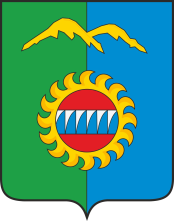 Дивногорский городской Совет депутатовР Е Ш Е Н И Е___ . ___ .2022		    г. Дивногорск                                   № ___–____– ГСОб утверждении перечня объектов собственности городского округа город Дивногорск, предлагаемых к передаче в собственность Российской ФедерацииРуководствуясь Федеральным законом от 06.10.2003 № 131-ФЗ  «Об общих принципах организации местного самоуправления в Российской Федерации», п. 1, пп. 2 п. 2 ст. 8 Положения о порядке управления и распоряжения муниципальным имуществом муниципального образования город Дивногорск, утвержденного решением Дивногорского городского Совета депутатов Красноярского края от 24.03.2011 № 12-76-ГС, пп. 5 п. 1 ст. 26, п. 1 ст. 57 Устава муниципального образования город Дивногорска Красноярского края, на основании обращения  Федерального казенного учреждения «Федеральное управление автомобильных дорог «Енисей» Федерального дорожного агенства» от 04.03.2022 № 07/628 (вх. № 2000 от 15.03.2022), Дивногорский городской Совет депутатов РЕШИЛ:1.	Утвердить перечень объектов собственности городского округа город Дивногорск, предлагаемых к передаче в собственность Российской Федерации, согласно приложению. 2.	Контроль за исполнением настоящего решения возложить                      на постоянную комиссию по экономической политике, бюджету, налогам            и собственности (Заянчуковский А.В.).Настоящее решение вступает в силу со дня подписания.Глава города	С.И. ЕгоровПредседатель Дивногорскогогородского Совета депутатов	Ю.И. МурашовПеречень объектов собственности городского округа город Дивногорск,предлагаемых к передаче в собственность Российской ФедерацииПояснительная записка к проекту решенияВ адрес администрации города Дивногорска поступило заявление  ФКУ УПРДОР «ЕНИСЕЙ» о передаче имущества в собственность Российской Федерации. Передача имущества обоснована тем, что находящееся в муниципальной собственности имущество, которое может находиться в федеральной собственности, подлежит безвозмездной передаче в федеральную собственность в случае, если указанное имущество используется федеральными государственными учреждениями (земельный участок находится в постоянном (бессрочном) пользовании ФКУ УПРДОР «ЕНИСЕЙ для реализации объекта «Устройство стационарного электрического освещения и тротуаров на автомобильной дороге Р-257.Согласно пп. 2 п. 2 ст. 8 Положения о порядке управления                               и распоряжения муниципальным имуществом муниципального образования город Дивногорск, утвержденного решением Дивногорского городского Совета депутатов Красноярского края от 24.03.2011 № 12-76-ГС, полномочия по утверждению перечней объектов муниципальной собственности, предлагаемых к передаче в собственность Российской Федерации, принадлежат Дивногорскому городскому Совету депутатов Красноярского края.В связи с вышеизложенным, предлагаю принять решение об утверждении перечня имущества, предлагаемого к передаче из собственности муниципального образования город в собственность Российской Федерации.Приложение к решению Дивногорского городского Совета депутатов от _______ 2022 № _____№ п/пНаименование объектаМестоположение объектаВид разрешенного использованияКадастровый номерПлощадь, кв.м.1.Земельный участокКрасноярский край, г. Дивногорск, пос. Усть-Мана, в районе ул. Комсомольской, 19-1Земельные участки (территории) общего пользования24:46:1002002:14787,0